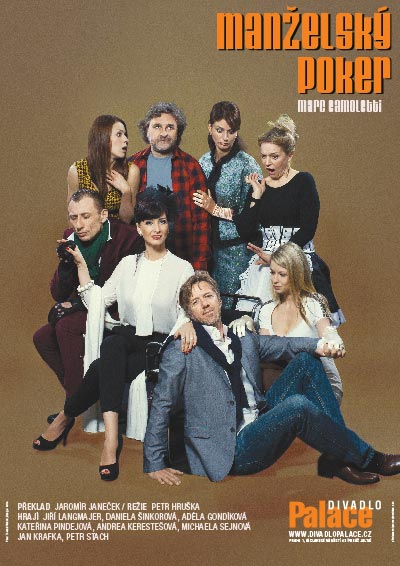 NEDĚLE 2.6.2019 od 19:00 (odjezd 15:30 hod. od  Hasičárny)Cena 350,-KčPojeďte s námi pobavit se do divadla. Před divadlem budete mít čas na procházku centrem Prahy, lehké nákupy nebo jen posedět v divadelní kavárně. Divadlo je na Václavském Náměstí, kde nás autobus vysadí.ZVE SPOZ Dobkovice